AKTIVITETSPLAN VINTERFERIEN 2023MANDAG 27.februarTIRSDAG28.februar  ONSDAG1.mars  TORSDAG2.mars  Fredag 3.mars1.trinnLage fruktsalatK & HUtedag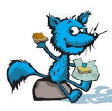 «Dansekurs»SykkelløypeGymsalenK & HDen storeKinodagen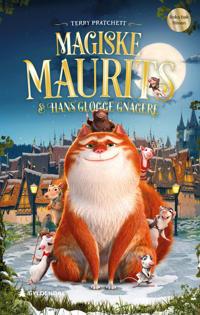 2.trinnBygge papphusEventyrstund i RosenkrantztårnetBygge papphusLage fruktspydK & H  Utedag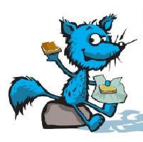 Den storeKinodagen 3.-4.trinnK & HLek i gymsalen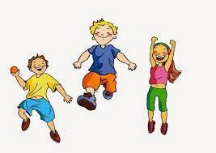 Utedag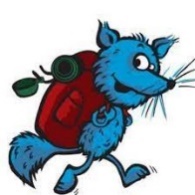 Skøyter i BergenshallenTa med (sykkel)hjelm og skøyter hvis du har.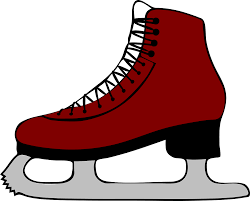 MatgruppeKoding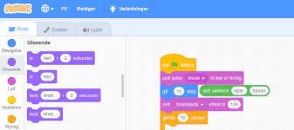 Den storeKinodagen